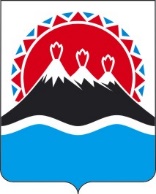 П О С Т А Н О В Л Е Н И ЕПРАВИТЕЛЬСТВАКАМЧАТСКОГО КРАЯг. Петропавловск-КамчатскийПРАВИТЕЛЬСТВО ПОСТАНОВЛЯЕТ:1. Приостановить до 1 января 2023 года действие пункта 2 части 10 приложения к постановлению Правительства Камчатского края от 07.06.2022 
№ 294-П «Об утверждении Порядка предоставления из краевого бюджета в 2022–2024 годах субсидий юридическим лицам в целях финансового обеспечения затрат, связанных с оказанием услуг в сфере социального туризма на территории Камчатского края».2. Настоящее постановление вступает в силу после дня его официального опубликования.[Дата регистрации]№[Номер документа]О внесении изменений в приложение к постановлению Правительства Камчатского края от 07.06.2022 № 294-П «Об утверждении Порядка предоставления из краевого бюджета в 2022–2024 годах субсидий юридическим лицам в целях финансового обеспечения затрат, связанных с оказанием услуг в сфере социального туризма на территории Камчатского края» Председатель Правительства Камчатского края[горизонтальный штамп подписи 1]Е.А. Чекин